Gabriel Ewing   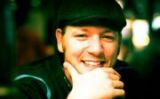 Contact Information: e-mail: eagleyeswolf@hotmail.com			 Cell phone: 010-5692-8086ObjectiveTo secure employment as an E-2 English Instructor in Korea.Education :08/'99-06/'04     Frostburg State University	       Frostburg, Maryland Bachelor of Science: Philosophy Concentration in Environmental Analysis and Planning08/95-06/99    Randallstown High School         Randallstown, MarylandSecondary School Diploma  Graduation with honors Work Experience :03/’14-Present Feinschule International English Academy      Ilsan, KoreaHead Teacher/ManagerManaging of foreign teachers at the main franchising branch of Feinschule English Academy,Training and support of Native Speaking teachers in Ilsan Feinschule as well as for teachers throughout other franchises.Preparation, scheduling, organizing, and execution of monthly language immersion programs and events for students of kindergarten and primary age. Development, editing, and organization of various curricula, for use in the Main branch and throughout all franchises. Multi-Annual presentation, development, and facilitation of seminars for Korean and foreign English instructors, managers, and franchisees. Evaluation and level testing. Maintenance of the foreign teacher’s message board as well as providing the necessary answers and relevant material coincident with this duty. Preparation of detailed monthly lesson plans for kindergarten and primary aged students, as well as over-site of other teachers in the completion this duty.Preparation and over site of monthly assessments of students.    12/’13- 02/14 Yeongjung/Sogwon Elementary School Yeongjong Do/ Songdo Public Afterschool Program TeacherProvider of English instruction to students grades 1-6. Teaching of company specific curriculum designed for phonics to advanced level students. Creation of supplementary material to aid students learning, and assessment of student’s skills for placement with in the program. 09/’12-09/13 Cheongna/Cheoun Elementary School Cheongna, Incheon   Public Afterschool Program TeacherProvider of English instruction to student grades 1-6. Development and teaching of age and level appropriate curriculum. Assessment of student level, and creation of supplementary programs to develop student’s practical language skills.03/'09- 03/’12 Gangseon Elementary School        Jeuyop, Ilsan   English Teacher Teacher of 5th and 6th grade students, as well as after school advanced English and Science programs. Responsibilities include: Development of teaching materials (such as interactive power points), selection of level appropriate textbooks and storybooks and other course material for extended learning, creation of experiments for the Advanced Level English Immersion Science Program, Weekly television broadcasting lessons, and many others.Attended Seminars on Multi-disciplinary teaching as well as  Advanced Teacher Trainings   Developed and taught classes for adults interested in improving their English ability, as well as for professional English for educators. 03-’06 - PresentAdult Private Teaching- Teaching of adults to aid in: passing interviews with international corporations, entry into foreign universities, and improving their ability to interact professionally with foreign co-workers along with Business English.02/'07-02/'09    Pagoda Junior Language Institute      Hwajung, KoreaSpeaking TeacherTeaching TOEFL prep and normal speaking lessons to elementary and middle school students, with an average of 14 students per class. Special weekend classes of TOEFL Speaking and intercession courses in speaking. Selection of age and level appropriate material when need be. Editing and grading of students' writings, on line assignments, as well as Mid- term and Final grading assessments.    The students are comprised of all ranges of ability.Contacts available upon request.02/'06-02/'07      Reading Power Language Institute       llsan, Korea   Speaking Teacher/Trainer/Curriculum DeveloperSelection of age specific and level appropriate material while teaching elementary, middle, and high school levels in: TOEFL Writing(High School only),  Grammar & General Writing, Reading, and Speaking. Development of evaluation procedures for prospective students, as well as monthly evaluations for enrolled students. Authoring of monthly tests for all levels taught. Interviewing and training of new speaking teachers. The majority of students were at a relatively high level of English proficiency, but many were not.Taught other teachers to assist them in using English better in an academic/professional environment.This Institute has been sold and undergone a change in management; contacts available upon request06/'04-12/'05       Gabe’s Home Improvement	Baltimore, Maryland    Owner/SupervisorSecuring of contracts, materials and management of resources and people. Performance of tasks involved with remodeling and home improvement. This would be continued in between college semesters. 06/'02-08/'02 and     Save Our Streams                Baltimore, Maryland 06/'03-08/'03Trainer/Canvasser Training of Canvassers for an environmental non-profit, teaching people how to secure tax-deductible contributions from communities and individuals, as well as office procedures.  References : 김정선 - 010-3211-1100 - Cheongna Afterschool Director손지선 - 010-2336-5220 - Co-Worker of several yearsBruce Screws- 010-4449-9988 - Feinschule EmployeeSue Kim- 010-9789-9214 - Director of Feinschule